Florida Department of CorrectionsINITIAL REPORTING INSTRUCTIONSHillsborough County Criminal Divisions: W/Y - Judge Elizabeth G. RiceName: _________________________________    DC Number: _____________    Date: ________________Case #(s):_______________________    Charge(s):______________________________________________Supervision Type: 	 Drug Offender Probation    Drug Pre-Trial Intervention (DPTI)/transfer to Division W    Probation    You are instructed to report immediately to the Department of Corrections office as follows:   In person - 1313 North Tampa Street, Suite 124, Tampa, FL 33602 at 9:00am tomorrow         (or by 4:00 p.m. the next business day after release from custody)       In person - Suite 348, Hillsborough County Court Building (3rd Floor Annex)    Report to your Probation Officer:       In person            by phone    Make contact with PTI staff at the PTI office by calling (813) 975-6524 8am-4:30pm tomorrow          (or by 4:00 p.m. the next business day after release from custody)        *Failure to report as instructed is a violation of the terms of supervision, as provided in Section 948.03 Florida Statutes.*	Contact Information:Tampa Intake Office location: 1313 N. Tampa Street Suite #124, Tampa, FL 33602 Telephone Number: 813-233-3450Courthouse location: Suite 348 is located next to Courtroom 33 on the 3rd floor of the Courthouse Annex.Tampa PTI Office: Contact by phone at (813) 975-6524Entrance into the Park Trammell building requires photo identification. This document will allow you into the building for your first visit only if you do not have identification. Be sure to obtain ID before your return visit.																		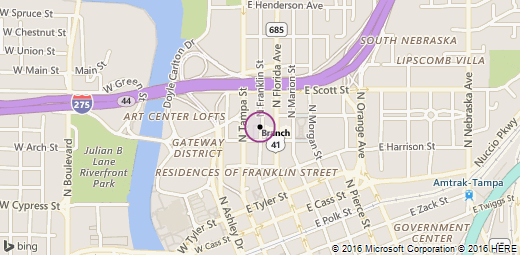 Revised 06/14/2021RH/KGH/EGR